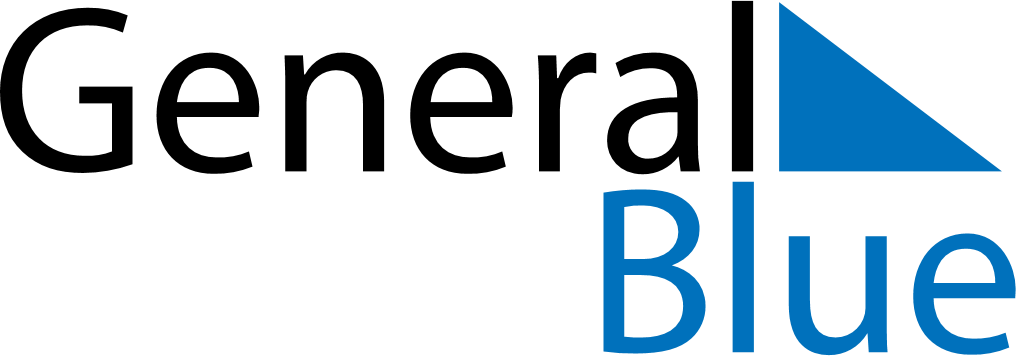 September 2024September 2024September 2024September 2024September 2024September 2024Orsha, Vitebsk, BelarusOrsha, Vitebsk, BelarusOrsha, Vitebsk, BelarusOrsha, Vitebsk, BelarusOrsha, Vitebsk, BelarusOrsha, Vitebsk, BelarusSunday Monday Tuesday Wednesday Thursday Friday Saturday 1 2 3 4 5 6 7 Sunrise: 6:05 AM Sunset: 7:50 PM Daylight: 13 hours and 44 minutes. Sunrise: 6:07 AM Sunset: 7:48 PM Daylight: 13 hours and 40 minutes. Sunrise: 6:09 AM Sunset: 7:45 PM Daylight: 13 hours and 36 minutes. Sunrise: 6:11 AM Sunset: 7:43 PM Daylight: 13 hours and 31 minutes. Sunrise: 6:13 AM Sunset: 7:40 PM Daylight: 13 hours and 27 minutes. Sunrise: 6:15 AM Sunset: 7:38 PM Daylight: 13 hours and 23 minutes. Sunrise: 6:16 AM Sunset: 7:35 PM Daylight: 13 hours and 19 minutes. 8 9 10 11 12 13 14 Sunrise: 6:18 AM Sunset: 7:33 PM Daylight: 13 hours and 14 minutes. Sunrise: 6:20 AM Sunset: 7:30 PM Daylight: 13 hours and 10 minutes. Sunrise: 6:22 AM Sunset: 7:28 PM Daylight: 13 hours and 6 minutes. Sunrise: 6:24 AM Sunset: 7:25 PM Daylight: 13 hours and 1 minute. Sunrise: 6:25 AM Sunset: 7:23 PM Daylight: 12 hours and 57 minutes. Sunrise: 6:27 AM Sunset: 7:20 PM Daylight: 12 hours and 53 minutes. Sunrise: 6:29 AM Sunset: 7:18 PM Daylight: 12 hours and 48 minutes. 15 16 17 18 19 20 21 Sunrise: 6:31 AM Sunset: 7:15 PM Daylight: 12 hours and 44 minutes. Sunrise: 6:33 AM Sunset: 7:13 PM Daylight: 12 hours and 39 minutes. Sunrise: 6:35 AM Sunset: 7:10 PM Daylight: 12 hours and 35 minutes. Sunrise: 6:36 AM Sunset: 7:08 PM Daylight: 12 hours and 31 minutes. Sunrise: 6:38 AM Sunset: 7:05 PM Daylight: 12 hours and 26 minutes. Sunrise: 6:40 AM Sunset: 7:03 PM Daylight: 12 hours and 22 minutes. Sunrise: 6:42 AM Sunset: 7:00 PM Daylight: 12 hours and 18 minutes. 22 23 24 25 26 27 28 Sunrise: 6:44 AM Sunset: 6:57 PM Daylight: 12 hours and 13 minutes. Sunrise: 6:46 AM Sunset: 6:55 PM Daylight: 12 hours and 9 minutes. Sunrise: 6:47 AM Sunset: 6:52 PM Daylight: 12 hours and 5 minutes. Sunrise: 6:49 AM Sunset: 6:50 PM Daylight: 12 hours and 0 minutes. Sunrise: 6:51 AM Sunset: 6:47 PM Daylight: 11 hours and 56 minutes. Sunrise: 6:53 AM Sunset: 6:45 PM Daylight: 11 hours and 51 minutes. Sunrise: 6:55 AM Sunset: 6:42 PM Daylight: 11 hours and 47 minutes. 29 30 Sunrise: 6:57 AM Sunset: 6:40 PM Daylight: 11 hours and 43 minutes. Sunrise: 6:58 AM Sunset: 6:37 PM Daylight: 11 hours and 38 minutes. 